МИНИСТЕРСТВО ФИНАНСОВ РОССИЙСКОЙ ФЕДЕРАЦИИФЕДЕРАЛЬНАЯ НАЛОГОВАЯ СЛУЖБАПИСЬМОот 16 ноября 2017 г. N ГД-4-11/23247@О ПРОВЕДЕНИИ ЕЖЕКВАРТАЛЬНОГО МОНИТОРИНГА ОТЧЕТА 7-НДФЛФедеральная налоговая служба сообщает о том, что оценка статистической налоговой отчетности по форме N 7-НДФЛ "Отчет о налоговой базе и структуре начислений по расчету сумм налога на доходы физических лиц, исчисленных и удержанных налоговым агентом" (далее - отчет N 7-НДФЛ) показала непроведение со стороны УФНС России по субъектам Российской Федерации анализа качества и достоверности содержащейся в отчете N 7-НДФЛ информации.В связи с этим, ФНС России сообщает о проведении ЦА ФНС России мониторинга работы УФНС России по субъектам Российской Федерации по анализу качества и достоверности сведений, содержащихся в отчете N 7-НДФЛ.С целью унификации требований качества и достоверности сведений, содержащихся в отчете N 7-НДФЛ, к настоящему письму прилагается сводная таблица (не приводится), содержащая контрольные соотношения отчета N 7-НДФЛ.Проведение мониторинга предполагает:1. определение сотрудников УФНС России по субъектам Российской Федерации, ответственных за качество и достоверность отчета по форме N 7-НДФЛ, и направление их данных в Управление налогообложения доходов физических лиц и администрирования страховых взносов ФНС России (фамилию, имя, отчество, занимаемая должность (не ниже заместителя начальника отдела));2. проведение на постоянной основе ежеквартального анализа качества и достоверности сведений, содержащихся в отчете N 7-НДФЛ, после получения вновь сформированного (переформированного) отчета путем переноса данных в сводную таблицу;3. при выявлении критичных расхождений в отчете N 7-НДФЛ устранение нарушений в течение одного календарного месяца с момента направления филиалом ФКУ "Налог-Сервис" ФНС России по г. Москве соответствующего сформированного (переформированного) отчета N 7-НДФЛ;4. при невозможности устранения расхождений в течение 10 дней по истечении одного календарного месяца, указанного в пункте 3, направление пояснительных записок УФНС России по субъектам Российской Федерации в адрес Управления налогообложения доходов физических лиц и администрирования страховых взносов ФНС России;5. персональную ответственность за качество и достоверность отчета по форме N 7-НДФЛ ответственных сотрудников УФНС России по субъектам Российской Федерации;6. переформирование и направление отчета в ФНС России и УФНС России по субъектам Российской Федерации филиалом ФКУ "Налог-Сервис" ФНС России по г. Москве по истечении одного календарного месяца, после первоначально сформированного отчета по форме N 7-НДФЛ в сроки, установленные Методическими рекомендациями по порядку составления отчета по форме N 7-НДФЛ.Заместитель РуководителяДействительныйгосударственный советникРоссийской Федерации 2 классаД.Ю.ГРИГОРЕНКОКонтрольные соотношения для анализа отчета 7-НДФЛКонтрольное соотношениеДиапазон допустимых значений    1. Внутриотчетные соотношения:        1. Внутриотчетные соотношения:    1.1 По каждой из граф "13%", "30%", "9%", "35%", "15%": (("Сумма начисленного дохода" - "Сумма налоговых вычетов") * "Налоговая ставка") / 100 / "Сумма исчисленного налога" = 10,98-1,021.2 По каждой из граф "13%", "15%": ("Сумма начисленного дохода в виде дивидендов" * "Налоговая ставка") / 100 / "Сумма исчисленного налога на доходы в виде дивидендов" = 10,98-1,021.3 По каждой из граф "13%", "15%", "по иным налоговым ставкам": "Сумма начисленного дохода" / "Сумма начисленного дохода в виде дивидендов" >= 1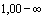 1.4 По каждой из граф "13%", "15%", "по иным налоговым ставкам": "Сумма исчисленного налога" / "Сумма исчисленного налога на доходы в виде дивидендов" >= 11.5 По графе "Всего": ("Сумма исчисленного налога" - "Сумма фиксированного авансового платежа" - "Сумма налога, не удержанная налоговым агентом" + "Сумма налога, возвращенная налоговым агентом") / "Сумма удержанного налога" = 11,00-1,15    2. Межотчетные соотношения:        2. Межотчетные соотношения:        2.1 Соотношения между отчетами 7-НДФЛ за полугодие и 1 квартал        2.1 Соотношения между отчетами 7-НДФЛ за полугодие и 1 квартал    2.1.1 По графе "Всего": "Количество налоговых агентов, представивших расчет по форме 6-НДФЛ" за полугодие / "Количество налоговых агентов, представивших расчет по форме 6-НДФЛ" за 1 квартал >= 10,99-1,202.1.2 По графе "Всего": "Количество актуальных расчетов по форме 6-НДФЛ всего" за полугодие / "Количество актуальных расчетов по форме 6-НДФЛ всего" за 1 квартал >= 10,99-1,202.1.3 По каждой из граф "Всего", "13%", "30%", "9%", "35%", "15%", "по иным налоговым ставкам": "Сумма начисленного дохода" за полугодие / "Сумма начисленного дохода" за 1 квартал / 2 >= 10,95-1,202.1.4 По каждой из граф "Всего", "13%", "15%", "по иным налоговым ставкам": "Сумма начисленного дохода в виде дивидендов" за полугодие / "Сумма начисленного дохода в виде дивидендов" за 1 квартал / 2 >= 10,95-2,002.1.5 По каждой из граф "Всего", "13%", "30%", "15%", "по иным налоговым ставкам": "Сумма налоговых вычетов" за полугодие / "Сумма налоговых вычетов" за 1 квартал >= 12.1.6 По каждой из граф "Всего", "13%", "30%", "9%", "35%", "15%", "по иным налоговым ставкам": "Сумма исчисленного налога" за полугодие / "Сумма исчисленного налога" за 1 квартал / 2 >= 10,95-1,202.1.7 По каждой из граф "Всего", "13%", "15%", "по иным налоговым ставкам": "Сумма исчисленного налога на доходы в виде дивидендов" за полугодие / "Сумма исчисленного налога на доходы в виде дивидендов" за 1 квартал / 2 >= 10,95-2,002.1.8 По графе "Всего": "Сумма фиксированного авансового платежа" за полугодие / "Сумма фиксированного авансового платежа" за 1 квартал >= 12.1.9 По графе "Всего": "Количество физических лиц, получивших доход по всем налоговым ставкам" за полугодие / "Количество физических лиц, получивших доход по всем налоговым ставкам" за 1 квартал >= 11,00-1,502.1.10 По графе "Всего": "Сумма удержанного налога" за полугодие / "Сумма удержанного налога" за 1 квартал / 2 >= 10,95-1,20    2.2 Соотношения между отчетами 7-НДФЛ за 9 месяцев и полугодие        2.2 Соотношения между отчетами 7-НДФЛ за 9 месяцев и полугодие    2.2.1 По графе "Всего": "Количество налоговых агентов, представивших расчет по форме 6-НДФЛ" за 9 месяцев / "Количество налоговых агентов, представивших расчет по форме 6-НДФЛ" за полугодие >= 10,99-1,202.2.2 По графе "Всего": "Количество актуальных расчетов по форме 6-НДФЛ всего" за 9 месяцев / "Количество актуальных расчетов по форме 6-НДФЛ всего" за полугодие >= 10,99-1,202.2.3 По каждой из граф "Всего", "13%", "30%", "9%", "35%", "15%", "по иным налоговым ставкам": "Сумма начисленного дохода" за 9 месяцев / "Сумма начисленного дохода" за полугодие / 3 * 2 >= 10,95-1,202.2.4 По каждой из граф "Всего", "13%", "15%", "по иным налоговым ставкам": "Сумма начисленного дохода в виде дивидендов" за 9 месяцев / "Сумма начисленного дохода в виде дивидендов" за полугодие / 3 * 2 >= 10,95-2,002.2.5 По каждой из граф "Всего", "13%", "30%", "15%", "по иным налоговым ставкам": "Сумма налоговых вычетов" за 9 месяцев / "Сумма налоговых вычетов" за полугодие >= 12.2.6 По каждой из граф "Всего", "13%", "30%", "9%", "35%", "15%", "по иным налоговым ставкам": "Сумма исчисленного налога" за 9 месяцев / "Сумма исчисленного налога" за полугодие / 3 * 2 >= 10,95-1,202.2.7 По каждой из граф "Всего", "13%", "15%", "по иным налоговым ставкам": "Сумма исчисленного налога на доходы в виде дивидендов" за 9 месяцев / "Сумма исчисленного налога на доходы в виде дивидендов" за полугодие / 3 * 2 >= 10,95-2,002.2.8 По графе "Всего": "Сумма фиксированного авансового платежа" за 9 месяцев / "Сумма фиксированного авансового платежа" за полугодие >= 12.2.9 По графе "Всего": "Количество физических лиц, получивших доход по всем налоговым ставкам" за 9 месяцев / "Количество физических лиц, получивших доход по всем налоговым ставкам" за полугодие >= 11,00-1,502.2.10 По графе "Всего": "Сумма удержанного налога" за 9 месяцев / "Сумма удержанного налога" за полугодие / 3 * 2 >= 10,95-1,20    2.3 Соотношения между отчетами 7-НДФЛ за год и 9 месяцев        2.3 Соотношения между отчетами 7-НДФЛ за год и 9 месяцев    2.3.1 По графе "Всего": "Количество налоговых агентов, представивших расчет по форме 6-НДФЛ" за год / "Количество налоговых агентов, представивших расчет по форме 6-НДФЛ" за 9 месяцев >= 10,99-1,202.3.2 По графе "Всего": "Количество актуальных расчетов по форме 6-НДФЛ всего" за год / "Количество актуальных расчетов по форме 6-НДФЛ всего" за 9 месяцев >= 10,99-1,202.3.3 По каждой из граф "Всего", "13%", "30%", "9%", "35%", "15%", "по иным налоговым ставкам": "Сумма начисленного дохода" за год / "Сумма начисленного дохода" за 9 месяцев / 4 * 3 >= 10,95-1,202.3.4 По каждой из граф "Всего", "13%", "15%", "по иным налоговым ставкам": "Сумма начисленного дохода в виде дивидендов" за год / "Сумма начисленного дохода в виде дивидендов" за 9 месяцев / 4 * 3 >= 10,95-2,002.3.5 По каждой из граф "Всего", "13%", "30%", "15%", "по иным налоговым ставкам": "Сумма налоговых вычетов" за год / "Сумма налоговых вычетов" за 9 месяцев >= 12.3.6 По каждой из граф "Всего", "13%", "30%", "9%", "35%", "15%", "по иным налоговым ставкам": "Сумма исчисленного налога" за год / "Сумма исчисленного налога" за 9 месяцев / 4 * 3 >= 10,95-1,202.3.7 По каждой из граф "Всего", "13%", "15%", "по иным налоговым ставкам": "Сумма исчисленного налога на доходы в виде дивидендов" за год / "Сумма исчисленного налога на доходы в виде дивидендов" за 9 месяцев / 4 * 3 >= 10,95-2,002.3.8 По графе "Всего": "Сумма фиксированного авансового платежа" за год / "Сумма фиксированного авансового платежа" за 9 месяцев >= 12.3.9 По графе "Всего": "Количество физических лиц, получивших доход по всем налоговым ставкам" за год / "Количество физических лиц, получивших доход по всем налоговым ставкам" за 9 месяцев >= 11,00-1,502.3.10 По графе "Всего": "Сумма удержанного налога" за год / "Сумма удержанного налога" за 9 месяцев / 4 * 3 >= 10,95-1,20    2.4 Соотношения между отчетами 7-НДФЛ за текущий отчетный период и аналогичный отчетный период предыдущего года    2.4.1 По графе "Всего": "Количество налоговых агентов, представивших расчет по форме 6-НДФЛ" за текущий отчетный период / "Количество налоговых агентов, представивших расчет по форме 6-НДФЛ" за аналогичный отчетный период предыдущего года = 10,95-1,202.4.2 По графе "Всего": "Количество актуальных расчетов по форме 6-НДФЛ всего" за текущий отчетный период / "Количество актуальных расчетов по форме 6-НДФЛ всего" за аналогичный отчетный период предыдущего года = 10,95-1,202.4.3 По графе "Всего": "Сумма начисленного дохода" за текущий отчетный период / "Сумма начисленного дохода" за аналогичный отчетный период предыдущего года >= 10,98-1,202.4.4 По графе "Всего": "Сумма исчисленного налога" за текущий отчетный период / "Сумма исчисленного налога" за аналогичный отчетный период предыдущего года >= 10,98-1,202.4.5 По графе "Всего": "Количество физических лиц, получивших доход году по всем налоговым ставкам"# за текущий отчетный период / "Количество физических лиц, получивших доход году по всем налоговым ставкам" #  за аналогичный отчетный период предыдущего года >= 10,67-1,502.4.6 По графе "Всего": "Сумма удержанного налога" за текущий отчетный период / "Сумма удержанного налога" за аналогичный отчетный период предыдущего года >= 10,98-1,20    2.5 Соотношение между отчетом 7-НДФЛ и отчетом 1-НМ        2.5 Соотношение между отчетом 7-НДФЛ и отчетом 1-НМ    2.5.1 По графе "Всего": "Сумма удержанного налога" отчета 7-НДФЛ / графа 3 строки 1140 "Налог на доходы физических лиц с доходов, источником которых является налоговый агент, за исключением доходов, в отношении которых исчисление и уплата налога осуществляются в соответствии со статьями 227, 227.1 и 228 Налогового кодекса Российской Федерации, зачисляемый в консолидированный бюджет субъекта РФ" отчета 1-НМ за аналогичный период = 11,00-1,15    2.6 Соотношение между отчетами 7-НДФЛ и информацией Росстата        2.6 Соотношение между отчетами 7-НДФЛ и информацией Росстата    2.6.1 По графе "Всего": "Сумма начисленного дохода" за текущий отчетный период / "Сумма начисленного дохода" за аналогичный отчетный период предыдущего года / "Темп роста заработной платы по сравнению с аналогичным периодом прошлого года" = 10,98-1,05